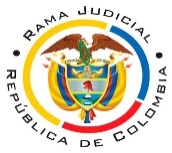 JUZGADO LABORAL DEL CIRCUITOGIRADOT  CUNDINAMARCAFECHA AGOSTO 26 DE 2020ESTADOS No. 34El anterior estado se notifica por un día.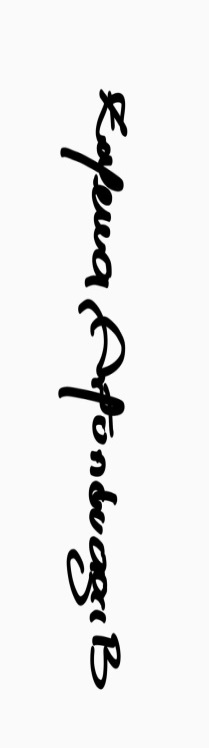 ZULEMA ARTUNDUAGA BERMEO                      SECRETARIANoRADICACIONDEMANDANTEDEMANDADODECISION1ORDINARIO UNICA2019-00107MARIA ESTHER PARRAROSALBA VELASQUEZREQUERE PARTE ACTORAAUD. VIRTUAL  ART. 72 EL DIA 3 DE MAYO DE 2021 HORA 10.00A.M